Martes29de septiembreTercero de PrimariaFormación Cívica y ÉticaTodas las personas son únicas y valiosasAprendizaje esperado: Reconoce las capacidades y potencialidades personales que le dotan de singularidad, y que le ayudan a actuar con responsabilidad ante los retos de su entorno.Énfasis: Reconoce que las personas con las que convive en casa o en la escuela, tienen capacidades y potencialidades que las hacen personas únicas y valiosas.¿Qué vamos a aprender?En esta sesión continuarás aprendiendo acerca de las capacidades y potencialidades, pero ahora vas a reconocer que las demás personas con las que convives también tienen capacidades y potencialidades que las hacen únicas y valiosas.Recuerdas que la sesión anterior aprendiste acerca de las capacidades y potencialidades. Las potencialidades, son esas capacidades que tienes y que puedes desarrollar si las pones en práctica.También aprendiste que, al resolver alguna situación, pones en práctica tus capacidades, por ejemplo, de escucha, de diálogo, de participación, de empatía, de colaboración.Es importante recordar que esas capacidades y potencialidades te permiten enfrentar con responsabilidad algunos retos que tienes día a día. Para conocer más sobre el tema, puedes consultar en el cuaderno de actividades para el alumno del Programa Nacional de Convivencia Escolar, de 3º grado, en el tema, “La autoestima es la valoración, generalmente positiva, que tenemos de nosotros mismos”, pág. 9 y10. https://www.gob.mx/cms/uploads/attachment/file/533114/3o_Cuaderno_PNCE_2019.pdf¿Qué hacemos?Con todo lo que has aprendido quizás te preguntarás ¿todos tienen capacidades y potencialidades?Cuando estas con tu familia, el grupo de clases o con algunas de tus amigas y amigos de la colonia, puedes reconocer que hay personas que tienen capacidades para resolver problemas de matemáticas muy fácilmente, o hay otros que tienen capacidades para jugar futbol o hacer deportes, habrá otras que sean muy buenos para contar historias, y otros más que bailen o canten muy bien.Al identificar en qué son buenas las otras personas, puedes reconocer las capacidades que les hacen únicas.Piensa, ¿Qué capacidad puedes reconocer en algún familiar o amigo que te parezca muy interesante?Por ejemplo. A Pancho le gusta mucho como canta su amiga de la escuela. Suena muy bonito cuando ella canta y todos la escuchan y le aplauden. Cuando son los festivales en la escuela, ella participa y lo hace muy bien. Admiro que tenga esa capacidad.Él admira a las personas que tienen la capacidad de hacer deportes muy bien. A ti te puede gustar jugar futbol o algún otro deporte donde seas bueno, o puede haber personas que lo pueden hacer muy bien.Entonces puedes reconocer que hay personas que tienen capacidades que han desarrollado muy bien y que pueden realizar actividades donde las ponen en juego. Observa la siguiente cápsula donde conocerás a alguien que también pone en juego sus capacidades. Presta mucha atención.Canal once. Somos equipo – Básquetbolhttps://www.youtube.com/watch?v=MncNl9Ijav4Acabas de ver en la cápsula cómo algunas chicas de un equipo de basquetbol te cuentan respecto de sus acercamientos a este deporte y lo que hacen para poder trabajar en equipo.Viste que entre todas tienen diferentes capacidades y entrenan para desarrollarlas más y así funcionar como un equipo donde todas colaboran para ganar.Una de ellas dijo que a veces hay jugadoras más altas que ellas y entonces tienen que trabajar en equipo para poder jugar contra ellas.Además, una de ellas contó que desde que era pequeña descubrió que le gustaba el basquetbol y participa en los equipos.Como puedes darte cuenta, cuando realizas alguna actividad, pones a disposición del equipo tus capacidades. Esas capacidades las puedes usar para el bien de otras personas y sumar esfuerzos para llegar a una meta en común.Realiza la siguiente actividad:Vas a reconocer las capacidades que tienen otras personas, y para eso, vas a dibujar en una hoja la mano de quien tengas cerca en casa pide que te ayuden a realizar esta actividad y escribe su nombre en el centro.Alrededor de la mano, vas a escribir algunas de las capacidades que encuentres en la persona que te acompaña. ¿Estás listo?A lo mejor tu acompañante o familiar es muy bueno:Para escuchar a las personas.Para dibujarPara actuarPara ayudar a otras personas cuando ve que se sienten tristes. Por ejemplo: Recuerdas a Pancho, él platica que el otro día cuando una de sus amigas estaba triste a la hora del recreo, se acercó y le preguntó que cómo se sentía. Ella le contó que estaba triste y Panchito le ayudó a sentirse mejor platicando con ella. Creo que Panchito es bueno para ayudar a otras personas.Recuerda que las capacidades y las potencialidades se desarrollarán poco a poco.Además de las capacidades que has identificado, existen otras capacidades que han desarrollado algunas personas para ayudar a los demás, es importante que recuerdes que puedes actuar con responsabilidad usando tus capacidades y potencialidades para ayudar a otras personas.Lee la historia de Matilde Montoya. ¿Alguna vez han escuchado de ella?Matilde Montoya siempre confió en aprender cosas nuevas y aunque su camino no fue fácil, enfrentó los obstáculos y buscó soluciones para hacerlo.Así logró entrar a la Escuela de Medicina y, después de cuidar a todo tipo de paciente, se convirtió en la primera mujer mexicana en graduarse como médica. Dedicó su vida a ayudar a las mamás a tener a sus hijos, además de atender a muchos enfermos y apoyar a otras mujeres a alcanzar sus metas.Durante el periodo en que vivió Matilde, a algunas mujeres no tenían la oportunidad de estudiar, porque se pensaba que las mujeres no tenían las capacidades para ello. Sin embargo, Matilde y otras mujeres demostraron que también las mujeres tienen capacidades para lograr sus metas y estudiar una carrera profesional y, además ayudar a las demás personas.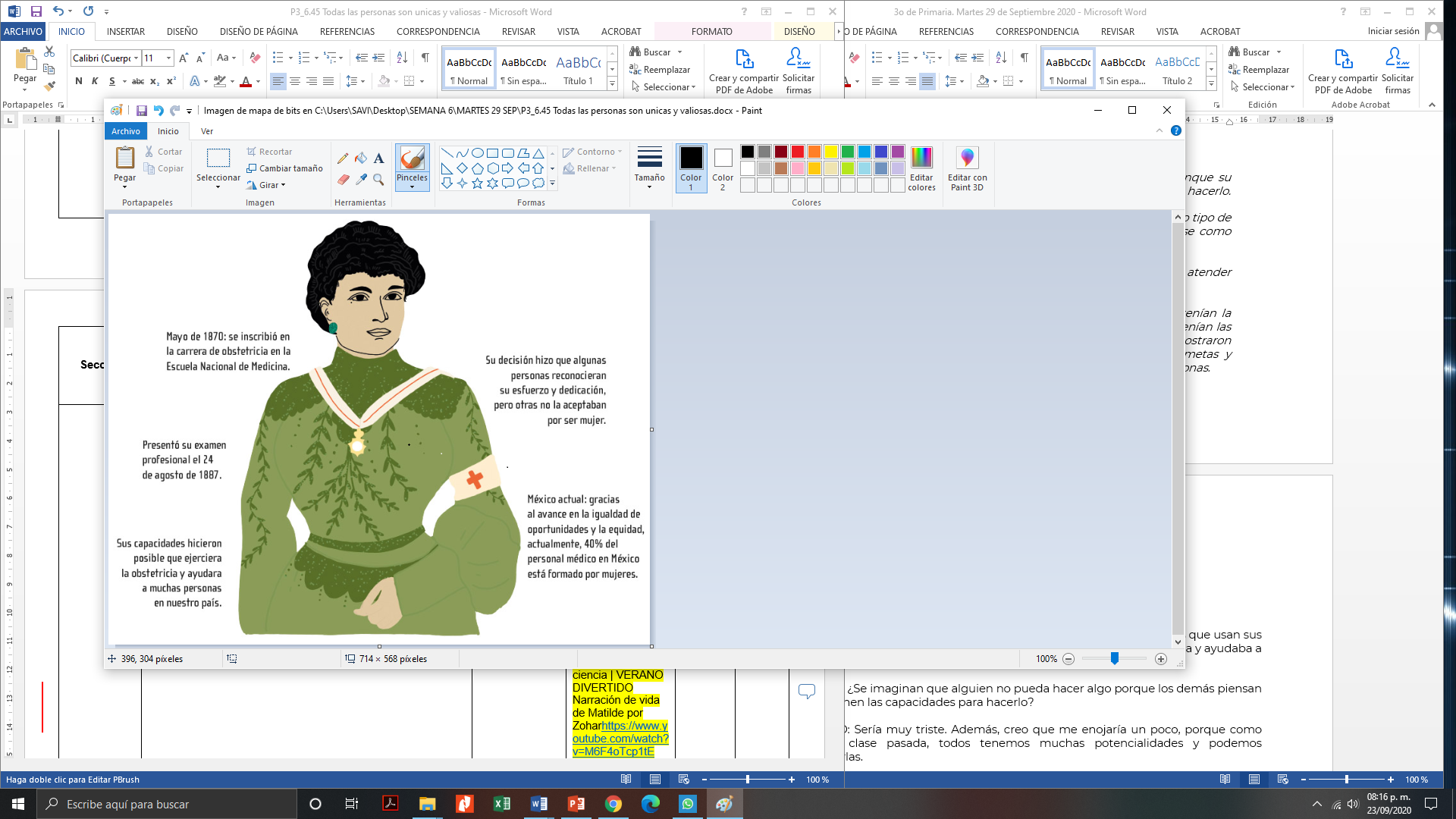 SEP, Libro de texto gratuito, Formación cívica y ética, Tercer grado, México, 2020, pág. 18.https://libros.conaliteg.gob.mx/20/P3FCA.htm#page/18Si quieres escuchar la narración de la historia completa de Matilde ve el siguiente video a partir del minuto 1.20.#AprendeEnCasa II Mujeres destacadas en la ciencia | Narración de vida de Matilde https://www.youtube.com/watch?v=M6F4oTcp1tE¿Qué te pareció la historia de Matilde?Que interesante saber que hay personas que usan sus capacidades para ayudar a otras personas, como Matilde que era médica y ayudaba a las personas, y principalmente a otras mujeres.¿Te imaginas que alguien no pueda hacer algo porque los demás piensan que no tienen las capacidades para hacerlo?Sería muy triste. Porque como has aprendido en las sesiones pasadas todos tienen muchas potencialidades y pueden desarrollarlas.Como viste en el caso de Matilde, aunque ella quería estudiar la universidad, tuvo muchas dificultades porque en esa época las mujeres no eran consideradas capaces de realizar algunas cosas. ¿A ti te ha pasado alguna vez algo similar?Todas las personas pueden hacer muchas cosas si desarrollan sus propias potencialidades y si sientes que no puedes hacer alguna actividad puedes desarrollarlas con el tiempo.Como en el caso de Matilde, a veces las otras personas piensan que no pueden hacer las cosas o que no son capaces.Pues precisamente eso le pasó a Brandon, un niño que acaba de llegar a Kipatla. Ve su caso, en el siguiente video, puedes ver el video a partir del min. 3:58 a 8:56, si lo quieres ver completo no hay problema.Kipatla: Brandon, uno más del equipo.https://www.youtube.com/watch?v=7mNQqrWQvt0Acabas de ver una parte del caso de Brandon, quien es nuevo en Kipatla y tiene problemas para poder entrar a la escuela. El maestro de educación física nota que Brandon es muy bueno jugando futbol y lo invita a participar en el curso de verano. Al principio los demás niños lo tratan mal y piensan que debe permanecer en la banca. Sin embargo, Brandon demuestra que es muy bueno jugando futbol e incluso ayuda a uno de sus compañeros del equipo a practicar cómo ser un buen portero. ¿Qué les pareció la historia de Brandon?Una de las emociones que pudiste tener es el enojo, porque los niños hicieron comentarios muy feos acerca de Brandon. Pero luego él les demostró que era muy bueno jugando futbol.Los otros niños se dejaron llevar por ideas erróneas o prejuicios acerca de Brandon, pero él mostró que puede ser muy bueno en el equipo. Además, el maestro de educación física reconoció que todos los niños pueden desarrollar sus habilidades y que juntos pueden mejorar. Además, la historia de Brandon muestra que todas las personas tienen diferentes capacidades, y qué es lo que hace que todas y todos sean valiosos. Y que es importante no juzgar a las personas porque creamos que no son capaces de hacer algo.Observa el siguiente video para que veas qué más le sucede a Brandon ahora que se acerca el gran partido de futbol, puedes comenzar a ver el video a partir del min. 8:56 a 15:25, si lo quieres ver completo no hay problema Kipatla: Brandon, uno más del equipo. https://www.youtube.com/watch?v=7mNQqrWQvt0¿Qué te pareció la historia de Brandon?Ahora viste el gran partido de futbol. Todos pusieron en práctica sus capacidades y trabajaron en equipo. Además, conociste que el director de la escuela aceptó que Brandon pudiera estudiar ahí. Aunque al final Brandon no pudo meter el gol, todos se dieron cuenta de que él es capaz de ser uno más del equipo.¿Qué capacidades identificas en Brandon?Brandon es hábil para jugar futbol. Viste que todos los niños que juegan en el equipo con Brandon son muy buenos.Además, viste que Brandon es muy bueno para escuchar a otras personas, es solidario y les ayuda a practicar y mejorar sus capacidades.Como has visto hasta ahora, hay diferentes capacidades, algunas son físicas como jugar bien futbol, correr rápido, y otras nos ayudan a relacionarnos con las demás personas, como escucharlas, dialogar y ser empáticos.Todas las personas tienen capacidades que es importante reconocerlas De esta manera, estas valorando a otras personas, sus cualidades y características, así como sus capacidades.Es muy enriquecedor darse la oportunidad de conocer a distintas personas, escuchar los diferentes puntos de vista de los demás, sin estar atentos solamente para juzgar o querer cambiar su opinión, únicamente porque nos parece que lo que nosotros pensamos es lo único correcto. Si eres capaz de entender y ponernos en el lugar de los otros, todas y todos ganamos:Una mejor comprensión entre unos y otros. Una mejor convivencia.Socializar más y tener más amigos.Discutir menos y llevar una relación sana y pacífica.Lograr acuerdos que convengan a ambas partes.Aprender a ceder para ganar-ganar.Realiza la siguiente actividad:Observa las siguientes imágenes y descubre que están haciendo y de qué son capaces las personas que aparecen, ¿Estás listos?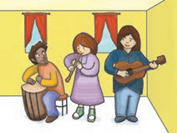 1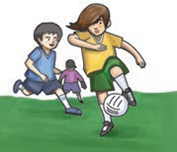 2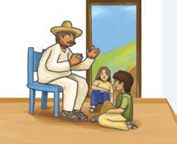 34En la primera imagen hay tres niños. Están tocando instrumentos como la flauta y la guitarra. Son capaces de tocar instrumentos musicales e interpretar una canción juntos. En la segunda imagen hay niños jugando futbol. Una de las niñas parece ser muy buena con el balón. En la tercera imagen hay dos niños escuchando a un anciano. Parece que están muy entretenidos oyendo lo que les dice. El señor es capaz de contar muy buenas historias seguramente.En la última imagen, hay un niño y una niña. Parece que el niño está molestando a una de las niñas y otra interviene para que no lo haga. ¿De qué es capaz la niña? Ella es capaz de defender a otras personas cuando las molestan.¿Y tú qué descubriste?Para reflexionar:El día de hoy aprendiste que todas las personas tienen diferentes capacidades que los hacen únicas y valiosas. Y que esas capacidades pueden aportar mucho cuando se hace una actividad en equipo. O para ayudar a otras personas, como aprendimos con el caso de Matilde.Es importante reconocer que todas las personas tienen capacidades y que es importante evitar juzgar a las personas por sus características o condiciones, porque pueden ser capaces de realizar muchas cosas muy valiosas. Cuando reconoces las capacidades de tus amigos, compañeros y de las personas con quien interactúas, como tus familiares, aprendes a valorar sus aspectos positivos y a respetarlos. Reconocer de qué son capaces los demás enriquece la convivencia y el trabajo en común. Además, cuando usas tus capacidades, puedes enfrentar algunos retos de la vida cotidiana. Y cuando eso ocurre, es importante actuar con responsabilidad.El Reto de Hoy:El reto del día de hoy consiste en:Dibujar tu mano en una hoja blanca, como lo hiciste en la actividad con la persona que te acompañaba.Escribe tu nombre al centro.Pide a algún familiar que escriba alguna capacidad que identifiquen en ti.También pueden hacer las manos de todos los integrantes de la familia y escribirles las capacidades que reconocen. Péguenlas todas juntas y póngalas en un lugar donde las puedan ver. Incluyan una frase como “En esta familia somos capaces de…”.Platica con tu familia lo que aprendiste, seguro les parecerá interesante y realizarán el reto contigo.¡Buen trabajo!Gracias por tu esfuerzo.Para saber másLecturas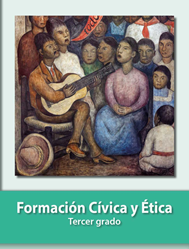 https://libros.conaliteg.gob.mx/P3FCA.htm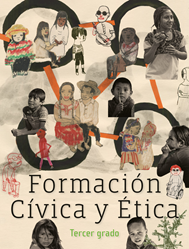 https://libros.conaliteg.gob.mx/20/P3FCA.htm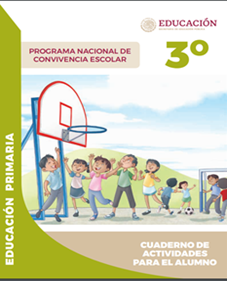 https://www.gob.mx/cms/uploads/attachment/file/533114/3o_Cuaderno_PNCE_2019.pdf